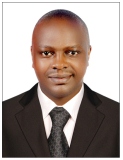 MR. GEORGE Email: goerge.347584@2freemail.com Light Vehicle Driving LicenseOBJECTIVESeeking a position In Logistics, Customer Service,where my extensiveExperience/Knowhow will Further be productive/utilized& explored. A quick leaner and always willing to learn.Skills: Time Management, Customer service, Problem solver, Planning and Organizational skills, excellent communication skills,Managerial. Abilities: Excellent team player, Disciplined, Hardworking and Self-motivated, Able to work under pressure with minimal supervision.CAREER HISTORY:-CEVA-4 JAFZALOGISTICS EXECUTIVE.NOBLE,PARAGON, TRANSOCEAN & SHELF ACCOUNT’SAdvice customer in case SKU is not available with relevant alternative if available.Handle all Billing on timely manner.Periodic cleanup of order books. Preparing of shipping documents.Keep customer updated on volume of cargo to ensure space maximization.Acknowledge orders on receipt from the customer within given time frame.Providing (commercial invoice & packing list) CIPL.Providing POD/GP when releasing the shipment.Verifying documents of shipments order by regions.Resolve problems- concerning transportation, logistics systems, imports or exports, or customer issues. Tracking of shipment through SSA/ C2C Warehouse Management systems.Work toward driving the customer to maximize order values.Keeping customer updated on dispatch and established dispatch timelines.Arrange transportation &services for all orders to ensure material is delivered as per schedule.Monitor and ensure of all arriving loads of Cargo are up to customs standard. Sending of pre-alert of the shipment arrival/departure (ETA/ETD).Conformation of BOE and HSC are matching the shipment received.Investigate and resolve customer’s all related queries.ARAMEX EMIRATES: LOGISTICS DEPERTMENT12/2012 TO 2014 SEPSchlumberger Oil and Gas projectConstantly monitor due picking list and handover picks to the warehouse. Regularly monitor the picking process and prints the invoices once picks are completed.Make sure all the ULD to be used are up to standards according to the destination of the shipments.Verifying of shipments and batch order by regions.Tracking of shipment through SSA Warehouse Management systems.Stock-taking to determine what we have given out and still in (FIFO & LIFO).Quality control report writing.Preparing for shipment to be shipped out.Signing proof of delivery/handover (POD).Conformation of BOE if matching the shipment received.Basic dangerous good knowledge.Direct inbound or outbound logistics operations. . Record shipment data such as weight, charges and damages. Rectify problems such as damages, shortages and non-conformance to specifications. Resolve problems- concerning transportation, logistics systems, imports or exports, or customer issues.Monitor product import or export processes to ensure compliance with regulatory or legal requirements. CUSTOMER SERVICEKNIGHT BRIDGE GLOBAL, DUBAIDUTIES:Professionally handle and resolve customer complaints to their satisfaction.Provide accurate information about company products and servicesRecording details of inquiries, complaints, and comments, as well as actions taken.Follow up to ensure that appropriate changes were made to resolve customers' problems.Contact customers in order to respond to inquiries or to notify them of claim investigation results and any planned adjustmentsRefer unresolved customer grievances to designated departments or Managers for further investigation.RAMP OPERATIONS/ CHECK-IN AGENTKENYA AEROTECH LIMITED (passenger/Cargo handling company AUG, 2004- DEC, 2006)DUTIES:Ensure on time-round performance is maintainedBasic Knowledge of Refueling of AircraftMaking sure the ULD (unitized loading device) are handled and stored safelyVerifying of shipments when receiving and handing over to logistics company and vise versaLoading  and offloading supervisionOperating system (747 power driven unitCommissioning of the petroleum tankers in charge of the airline that we give serviceCheck in passengers and their baggageCustomer serviceAssist passengers with special requirement or lost baggageVerifying the passenger list to see whether all passengers have gone through the boarding gatesIssuing travel ticket to the passengersTECHNICIAN/SALES MANSHALTECH COMPUTERS MAY 2001-JULY 2004DUTIES:Installation of PCs peripherals and other IT hardwareMemory upgradingSelling and advising customer on good way to use computersKnowledge of networking LAN/WANServicing of photocopy, printers, PCsExcellent presentation    CUSTOMER SERVICE    BENCE STATIONERS Jan to Nov 2000    DUTIES:Attending to customers’ needsLooking for more customers(Prospecting)Selling in wholesale/retail Photocopying and TypesettingSolving of customers complaints in  professional mannerPROFESSIONAL QUALIFICATION:NAIROBI AVIATION COLLEGE            -                Jan 2001 TO 2003 MAYDIPLOMA IN CUMPUTER ELECTRONICS ENGINEERINGOTHERS QUALIFICATION,U .A.E DRIVING LICENSE, with own carDANGEROUS GOOD COURSE CERTIFICATE FIRE FIGHTING & BASIC FIRST AID.COMPUTER APPLICATIONMS Word, MS Access, MS excel, MS window, MS Power point, Email, Internet, HOBBIESWatching Soccer, Playing Basketball, Rugby, listen toMusic, Traveling and Video takingPERSONAL DETAILSLanguage spoken            English, Swahili, Basic ArabicAge     			     35 Yrs.Employment Visa            Expire 16/7/16Nationality                       KENYANMarital                              MarriedREFERENCE upon REQUEST